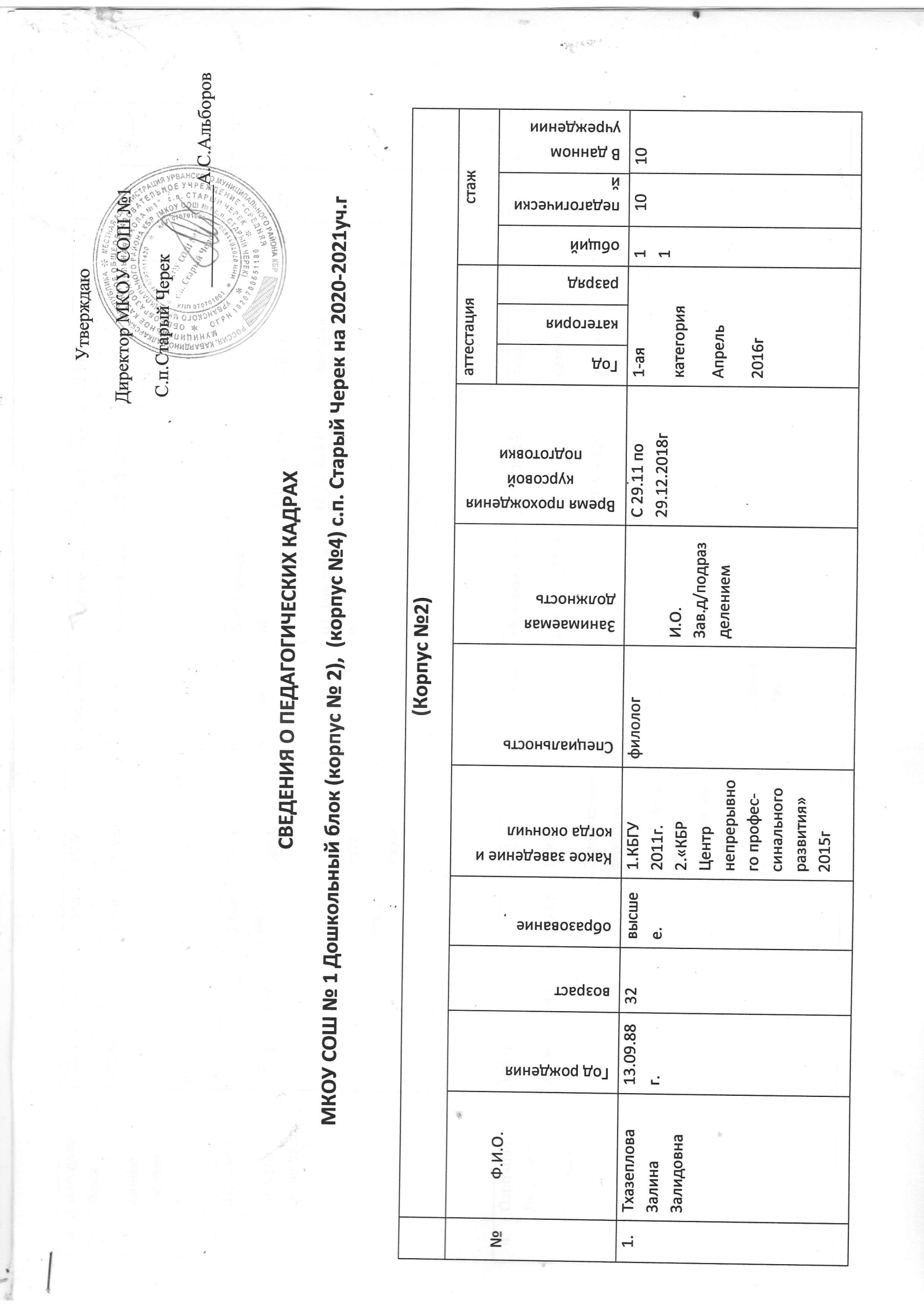 2Нагудова ЛюсяКаншо-биевна.30.121956г63Средспец.Средспец.НПУ1986г.Воспитатель д/сСтаршийвоспитатель С 04.12.  по21.12.2017г2018г. Высшая46363636363Шокумова Анжела Борисовна1974г461.Высшее;2. Ср.-спец1.Высшее;2. Ср.-спецРГПУ1997г НПУ.1993гПедагог-психологВоспитатель ;Инструктор по физкультуре(совместитель) С 06.11.  по28.11.2017г 2016   высшая29292929114Озрокова ДжульеттаТиловна1973г25.08.47Ср.спец.Ср.спец.НПУ1993г2.Переквалификация.Искусство в сфере бразования.2014гВоспитательПреподавание искусстваМузыкальныйруководитель  С 15.03.19гпо30.03. 2019г1-аякатегорияапрель2018г27272727275 КардановаЗухраХачимовна1979г41Ср.спец.Ср.спец.Педкол-леджВоспит.ВоспитательС 04.12.  по21.12.2017г СЗД2019г  11111111116Семёнова ЛюдмилаЛостанбиевна1955г6565Ср.спец.НПУ1974гВоспит.ВоспитательС 04.12.  по21.12.2017г 2017г  СЗД46464646467Тхазеплова Рита Юрьевна1984г3636высшее1.КБГУ20082.ИПК и ПРО КБГУ2014гфилологВоспитательС 04.12.  по21.12.2017гПерваяКатегорияЯнварь2020г10101010108Егожева Юлия Анатольевна19853535высшее1.КБГУФилолог2. «КБР.Центр непрерывногопрофессинального развития»2016г1.Филолог.воспитательКурсы повышения квалификацииС11.04 .19г.по 30.042019гПереквалификация.2016гПервая категорияДекабрь2019г555559КарацуковаЛида Леоновна1965г5555Средне-спец.1.НПУ1986г.2.ИПК и ПРО КБГУ2014г1.Учительнач. классов2.Дошк.образованиевоспитательС 04.12.  по21.12.2017гПервая категорияЯнварь2020г  303030303010Шидова ДжульеттаРуслановна.1978г4242ВысшееКБГУ2000гИПК и ПРО КБГУ2014гФилологДошк.образованиеВоспитательС  08.10.      2019г по 28.10.2019гПереквалификация 2014гСЗД2019г202020202011Кулова АидаАнорбиевна19.03.1990г3030ВысшееИСМИ2018гФилолог,Воспит-льВоспитательПереквалификация 2018гСЗДСентябрь2019г3333312СохроковаЗамиратАсланбиевна1984г3636Ср.спец1.Педколледж2.ИПК и ПРО КБГУ2014гУч.нач.клВоспитательВоспитатель1.Курсы с   08.10. 2019г по 28.10.2019гПереквалификация 2014г2019гСЗД101010101013Кодзокова Дарина Альбертовна14.04.1994г2626ВысшееСГУ.2015гЮриспруденцияДошкольное образование2016гвоспитательПереквалификация «Центр ИНФО»С 02.09.16г по25 12.16г2019гСЗД3333314ХужоковаДиана Леонидовна14.02.1990г3030Ср.спецПедколледж 2010гДошкольное образование 2016гУч. нач. классов.воспитательвоспитательПереквалификация.С 15.02 по 09.03.2016гКурсы повышения квалификацииС11.04 .19г.по 30.042019гСЗД2019г5555515Озрокова ФатимаВалериевна18.08.1987г3333высшееКБГУ2012гИПК и ПРО КБГУ2015гГеографвоспитательвоспитательКурсы пов..кв.29.11.2018г по 18.12.2018г2.Переквалификация с 9.04.15 г по 14 .08 2015гб/к5551116Бахунова Зарина Аскербиевна28.12.1979г40лет40летСр.специальноеПедколледжвоспитательвоспитательКурсы с 01.10. 19г по24.10.2019г «Центр непрерывного развития»Минобрнауки КБР1кат2013г(Д\о)1717171717  (Корпус №4)  (Корпус №4)  (Корпус №4)  (Корпус №4)  (Корпус №4)  (Корпус №4)  (Корпус №4)  (Корпус №4)  (Корпус №4)  (Корпус №4)  (Корпус №4)  (Корпус №4)  (Корпус №4)  (Корпус №4)  (Корпус №4)№Ф.И.О.Год рождениявозрастобразованиеКакое заведение и когда окончилСпециальностьЗанимаемая должностьВремя прохождения курсовой подготовкиаттестацияаттестацияаттестациястажстажстажстаж№Ф.И.О.Год рождениявозрастобразованиеКакое заведение и когда окончилСпециальностьЗанимаемая должностьВремя прохождения курсовой подготовкиГодкатегорияразрядобщийпедагогическийВ данном учрежденииВ данном учреждении1.Альборова Людмила ЖилябиевнаСр. спец.Воспитатель.Февраль2016гФевраль2016гФевраль2016г2Куашева Алена АлиевнаСр. спец.Воспитатель.СЗДСЗДСЗД3Гукежева Зоя ХабаловнаСр. спец.Воспитатель.СЗДСЗДСЗД4Губжева Мадина ЛионовнаВысшееВоспитатель.б/катб/катб/кат5 Штоколо Ольга ВасильевнаВысшее Музыкальный руководительВысшаякатегорияВысшаякатегорияВысшаякатегория